Department of Virginia 2023 State Convention 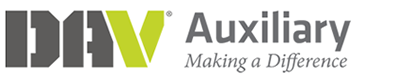       	 		   DISABLED AMERICAN VETERANS AUXILIARYHoliday Inn Tanglewood – Roanoke           				June 14-18, 2023DAV Auxiliary National GuestLynn Helms Prosser,                 Immediate Past National CommanderSue Schofield,								Bunny Lezon,DAV Auxiliary Commander						DAV Auxiliary AdjutantWednesday	Time				Room				Event					6/14/2023	2:00 PM - 4:00 PM		Foyer				Registration6/14/2023	3:45 PM - 4:00 PM		Vista				Pro-Con MeetingThursday	Time				Room				Event6/15/2023	8:00 AM – 4:00 PM		Glass Office			DAV Auxiliary Department Office6/15/2023	9:00 AM – 4:00 PM		Foyer				Registration6/15/2023	1:30 PM – 4:30 PM		Ballroom C			DAV Auxiliary 4th SEC Meeting	Friday		Time				Room				Event6/16/2023	8:00 AM - 4:00 PM		Glass Office			DAV Auxiliary Department Office6/16/2023	8:00 AM - 4:00 PM		Foyer				Registration		6/16/2023	9:00 AM - 10:30 AM		Ballroom A & B		Joint Opening Session6/16/2023	10:30 AM-!1:00 AM		Foyer				Coffee Break			6/16/2023	11:00 AM-11:30 AM		Ballroom A & B		Memorial Service6/16/2023	11:30 AM - 1:00 PM		Restaurant			Cast Off Cardinals Luncheon6/16/2023	1:30 PM - 4:30 PM		Ballroom d & E		DAV Auxiliary Business MeetingSaturday	Time				Room				Event6/17/2023	8:00 AM - 4:00 PM		Glass Office			DAV Auxiliary Department Office6/17/2023	8:00 AM - 9:00 AM		Foyer				Registration 6/17/2023	9:00 AM - 11:30 AM		Ballroom D & E		DAV Auxiliary Business Meeting6/17/2023	11:30 AM -1:00 PM		Elephant Walk			Forget-Me-Not Luncheon6/17/2023	1:30 PM – 4:30 PM		Ballroom D&E			DAV Auxiliary Business Meeting6/17/2023	5:30 PM - 6:30 PM	 	Foyer				Cash Bar, Reception6/17/2023	6:30 PM - 9:00 PM 		Ballroom A ,B ,C		Dinner, Banquet, “Circus” Installation of Auxiliary OfficersSunday	Time				Room				Event6/18/2023	9:00 AM – 10:30 AM	D & E			DAV Auxiliary 1st SEC Meeting. Concerns and Complaints regarding the hotel should be addressed toAdjutant Bob Cox or Time & Place Chair, Cynthia Madison, PDC